LIETUVOS ŪKININKŲ SĄJUNGA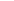 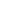 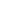 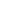 Renginys: 	COPA-COGECA darbo grupės „Avys“ posėdis.Vieta:           COPA-COGECA (ES ūkininkų ir žemės ūkio kooperatyvų konfederacija) būstinė Rue de Treves 61, B - 10140 Briuselis, Belgija.Data: 	 2018-06-19Dalyvis: 	Žilvinas Augustinavičius, Lietuvos avių augintojų asociacijos vadovas, Anykščių rajono ūkininkų sąjungos pirmininkasATASKAITADarbotvarkė:Darbotvarkės ir praėjusio posėdžio protokolo tvirtinimas.Gyvūnų transportavimo teisės aktų projektai ir sveikatingumo situacija. Gyvūnų transportavimo gerosios praktikos apžvalga.Rinkos situacija ir diskusijos.Avienos forumo atgarsiai.Brexit padėtis, avienos importo kvotų peržiūrėjimas, atsižvelgiant į JK ir ES ateities santykius. Informacija ir nuomonių pasikeitimas.Stambieji plėšrūnai. Supažindinimas su Copa-cogeca pozicija. Vilkų hibridizacija, elgsenos pokyčiai.Bendru sutarimu patvirtintas praėjusio posėdžio protokolas ir šios dienos darbotvarkė.Pranešėjas iš DG Sante informavo, kad š.m. vasario mėn. ES gyvūnų gerovės platformoje sudaryta teminė subgrupė gyvūnų transportavimo problemoms spręsti.Joje yra atstovai iš šalių narių, sektoriaus dalyvių ir NVO. Artimiausias susitikimas įvyks birželio 25d. Teigiama, kad daugiausia problemų kyla dėl eksporto į Artimuosius Rytus, nes iš ten atvykstantys vežėjai naudoja tansporto priemones, neatitinkančias ES keliamų reikalavimų.Rinkos situacija. Suomija: šiek tiek augo gamyba ir vartojimas; kainos žemos 3,7-3,8 Eur/kg skerdenos; pernai sektorius nukentėjo dėl liūčių, o šiais metais kamuoja sausra, ūkiai pašarais žiemai teapsirūpinę 40-60%.Ispanija. Kiek sumažėjęs vartojimas. Rudenį ir žiemą kankino sausros. Mažėja eksportas dėl Alžyro įvestų prekybinių barjerų, siekiant apsaugoti vietinius augintojus.Italija. Didžiausias avienos suvartojimas Velykų laikotarpiu. Daug avienos importuojama iš Rumunijos, Graikijos, Bulgarijos. Teigiama, kad didėja auginimo kaštai.Jungtinė Karalystė. Buvo labai sunkus pavasaris – nesibaigiantys lietūs, žema oro temperatūra. Tokie orai tęsėsi vasario – balandžio mėn. Šiuo metu džiugina geros kainos.Airija. Sunkus ėriavimosi laikotarpis dėl prastų, kaip JK oro sąlygų. Kainos kiek sumažėję, tačiau tikimasi, kad išliks stabilios visą vasarą. Tikisi, kad BŽŪP išliks ir ateityje, kaip svarbus ūkininkų pajamų stabilizavimo instrumentas.Švedija. Kenčia dėl sausros. Pastebimas produkcijos augimas, tačiau didelės problemos su vilkais.Kroatija. Šalyje auginama 600.000 avių. Šaka labai ekstensyvi, vislumas apie 1 ėriuką iš avies,tačiau kainos neblogos. Problema, kad jauni žmonės nenori likti sektoriuje. Lietaus netrūksta, todėl dėl ganiavos problemų nekyla. Šalyje vykdoma vakcinacija prieš Mėlynojo liežuvio ligą, tačiau dėl vakcinavimo mažėja avių, o ypač pieninių produktyvumas (apie 20%). Teigia, kad nėra kur dėti vilnos, nes 80% šalyje auginamų avių sudaro vietinės veislės, kurių vilna yra šiurkšti ir tinka tik kilimų gamybai Artimuosiuose Rytuose ir Vidurinėje Azijoje, kur jos eksportojama labai nedaug.Čekija. Šiek tiek didėjo avių pieno ir sūrio produkcija. Mėsos suvartojimas šalyje apie 2,5kg/asm. Afrikinis kiaulių maras sukelia problemų avių pervežimams.Olandija. Avių skaičius šalyje didelis, tačiau teigiama, kad prekinių ūkių skaičius mažėja. Ganiavai žolės pakanka, nes netrūksta lietaus. Kainų situacija stabili, tačiau daug problemų sukelia iš Vokietijos atklystantys vilkai.Portugalija. Praeitą sezoną kamavo sausros ir gaisrai. Pradėjo lyti  tik vasarį. Šiuo metu šalis jau atgavo vandens rezervus. Kainos stabilios, rinka glaustai susijusi su kaimyninės Ispanijos, nes čia daug didesnė gamyba. Pradėta eksportuoti į Izraelį, vidaus vartojimas apie 2kg/asm.Graikija. Akcentuojamas ūkių skaičiaus mažėjimas, vidaus vartojimas apie 18 kg/asm.Vengrija. Didžioji dalis eksportuojama į Italiją.Austrija. Produkcija stabili. Vidaus vartojimas – apie 1kg/asm., jam skatinti reikalingos reklamos priemonės. Pastebimas ūkininkų persikėlimas iš pieninės galvijininkystės į avininkystės sektorių. Daug problemų sukelia vilkai. Nemaža dalis ūkininkų dalį dienos dirba kitą darbą, kad gautų didesnes pajamas.Prancūzija. Vartojimas šalyje per metus sumažėjo 2%. Į sektorių ateina mažai jaunų ūkininkų, o didelė dalis vyresniųjų jau svarsto apie pasitraukimą iš gamybos.Pristatyta š.m. gegužės 2d. Europos parlamento rezoliucija, reaguojant į Avienos forumo rekomendacijas ir išvadas apžvelgiamos sektoriaus veiklą sunkinančios problemos ir pristatomos galimos priemonės padėsiančios aktyvinti sektoriaus veiklą. Teigiama, kad avininkystė visoje ES yra mažiausiai pajaminga žemės ūkio šaka, todėl siekiant stabilizuoti ūkininkų pajamas ir sustabdyti ūkininkų pasitraukimą iš šio sektoriaus būtų tikslinga skirti didesnę paramą avių ir ožkų sektoriams. Rezoliucijoje taip pat teigiama, kad inovacijos ir produkcijos propagavimas yra labai svarbūs veiksniai. Taip pat būtinas gerosios praktikos sukūrimas, rinkų paieškų  ir marketingo sistemos tobulinimas. Klausiama EK kokios bus galimos Breksit‘o pasekmės sektoriui ir kaip pasikeis prekybos susitarimai su NZ ir Australija po jo. Kreipiamasi į EK dėl baudų už elektroninio identifikavimo reikalavimų pažeidimus, kuomet elektronius įsagus gyvūnai pameta arba jie nebeveikia, tolerancijos lygių harmonizavimą. Prašoma atsižvelgti ir į tai, teritorijose su didelėmis gamtinėmis kliūtimis besiganantys gyvūnai ausų įsagus pameta dažniau už tuos, kurie ganosi palankiose teritorijose. EP reiškia susirūpinimą gyvūnų sveikatingumo situacija, kovojant tiek su ligomis ES viduje, tiek užkardant pavojingų ligų patekimą į Benrijos teritoriją iš kitų valstybių. Siekti, kad ūkininkai dažniau rinktųsi biologines kovos su ligomis priemones (vakcinas) nei antibiotikus. Teigiama, kad plėšrūnų įtaka yra ženkli, todėl prašoma Komisijos peržiūrėti plėšrūnų apsaugos statusą Buveinių direktyvoje ir Berno konvencijos kontekste, taip pat atkreipiamas dėmesys į vilkų hibridizacijos su šunimis problemą ir prašoma Komisijos imti ją spręsti. Teigiama, kad didžiosios kompanijos yra užvaldę visą maisto tiekimo grandinę, kas ilgina gyvūnų transportavimo laiką, didina produkcijos kaštus. Siūloma supaprastinti mažų skerdimo punktų autorizavimo procedūras ir sukurti paramos jų steigimuisi mechnizmą. Pažymima sektoriaus dalyvių edukacijos svarba.Avių augintojus, kaip ir visus Bendrijos piliečius jaudina nežinomybė dėl padėties po UK išstojimo. Kadangi derybų procesas juda labai sunkiai, kol kas lieka neaišku, kaip keisis NZ avienos kvotos pasiskirstymas tarp ES ir UK, kaip UK prekiaus su Bendrija, atviras lieka ir fizinės sienos tarp Airijos ir Š.Airijos atsiradimo klausimas.Posėdžio dalyviams buvo pristatyta Copa-Cogeca pozicija dėl stambiųjų plėšrūnų ir kitų „konfliktinių“ rūšių. Dokumente aprašoma žala daroma augalininkystės, gyvulininkystės bei žuvininkystės sektoriams. Minima, kad žala yra ne tik materialinė, tačiau yra ir socialiniaijos aspektai, nes dažnėjant plėšrūnų išpuoliams, kai kurie ūkininkai atsisako gyvulininkystės, dėl ko ima nykti Alpių ganyklos, jos apauga krūmynais, keičiasi kraštovaizdis, daroma įtaka ir rekreacijai. Copa-Cogeca pozicija – „konfliktinės“ rūšys, kurių individų skaičius pastaruoju metu yra ženkliai išaugęs, Buveinių direktyvoje turėtų būti perkeltos iš IV į V aneksą, kur jų apsauga nebebūtų tokia griežta ir šių gyvūnų skaičius jau galėtų būti reguliuojamas. Dokumente atkeipiamas dėmesys, kad vis dar nėra tinkamai kompensuojama už šių saugomų rūšių, o ypač stambiųjų plėšrūnų padaromą žalą, minima vilkų hibridizacijos problema. Aplinkos ir rūšių apsauga turėtų būt suderinta su ekonomikos vystymusi kaimo vietovėse, su tvariu ir produktyviu žemės naudojimu.Žilvinas AugustinavičiusAnykščių r. Ūkininkų Sąjungos pirmininkasLietuvos Avių Augintojų Asociacijos vadovas